Evaluator Information Form 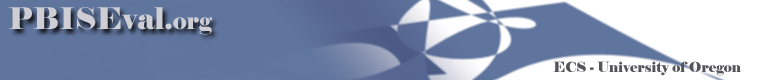 1 Employer /Organization:  Name of the agency or company where you work. This must be filled in.        If you are self-employed, provide the name of your business.2 Employer Address:  Address of the above listed Employer/Organization.3 Evaluator Mailing Address:  Please provide this only if you want your mail to go to someplace other than your Employer Address. 4 Email:  Local PBISEval Evaluators must have an email address. This will be used as your login name. 5 Preferred password:  Passwords must be between 8-15 characters, contain at least one uppercase letter, and at least one numeric character. The password can have special characters. 